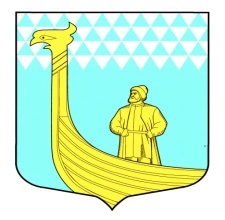 А  Д  М   И   Н   И  С  Т  Р  А  Ц  И  ЯМУНИЦИПАЛЬНОГО ОБРАЗОВАНИЯВЫНДИНООСТРОВСКОЕ СЕЛЬСКОЕ ПОСЕЛЕНИЕВОЛХОВСКОГО МУНИЦИПАЛЬНОГО РАЙОНАЛЕНИНГРАДСКОЙ  ОБЛАСТИ                                                        П О С Т А Н О В Л Е Н И Е     от « 16» апреля  2015 года                                                                  № __79__О признании недействующим постановление администрации МО Вындиноостровское сельское поселение от 25 июня 2012 года № 63 « Об утверждении Плана  внесения изменений в нормативно-правовые акты в целях организации предоставления муниципальных услугв рамках межведомственного и (или) межуровневогоинформационного взаимодействия»В  соответствии с  требованиями статьи 7 Федерального закона от 27 июля 2010 года № 210-ФЗ «Об организации предоставления государственных и муниципальных услуг»  в связи с исполнением плана администрация МО Вындиноостровское сельское поселение постановляет:1.  Признать недействующим постановление администрации МО Вындиноостровское сельское поселение от 25 июня 2012 года № 63 « Об утверждении Плана  внесения изменений в нормативно-правовые акты в целях организации предоставления муниципальных услуг в рамках межведомственного и (или) межуровневого информационного взаимодействия»2. Контроль за исполнением оставляю за собой.Глава администрации                                                                   М.Тимофеева